Cestovna biciklistička utrka za KUP HRVATSKE60. VN 1. Svibnja-Memorijal Damira ZdrilićaZADAR, Srijeda, 1.5. 2019.PROPOZICIJE(Za kategorije: U11,U13, U14, U15, U13W/ U14W/ U15W, U17W, U17, U19W/ELITE W, U19, U23/ELITE, VETERANI A/REK/SPORT,VET B, VET C/D)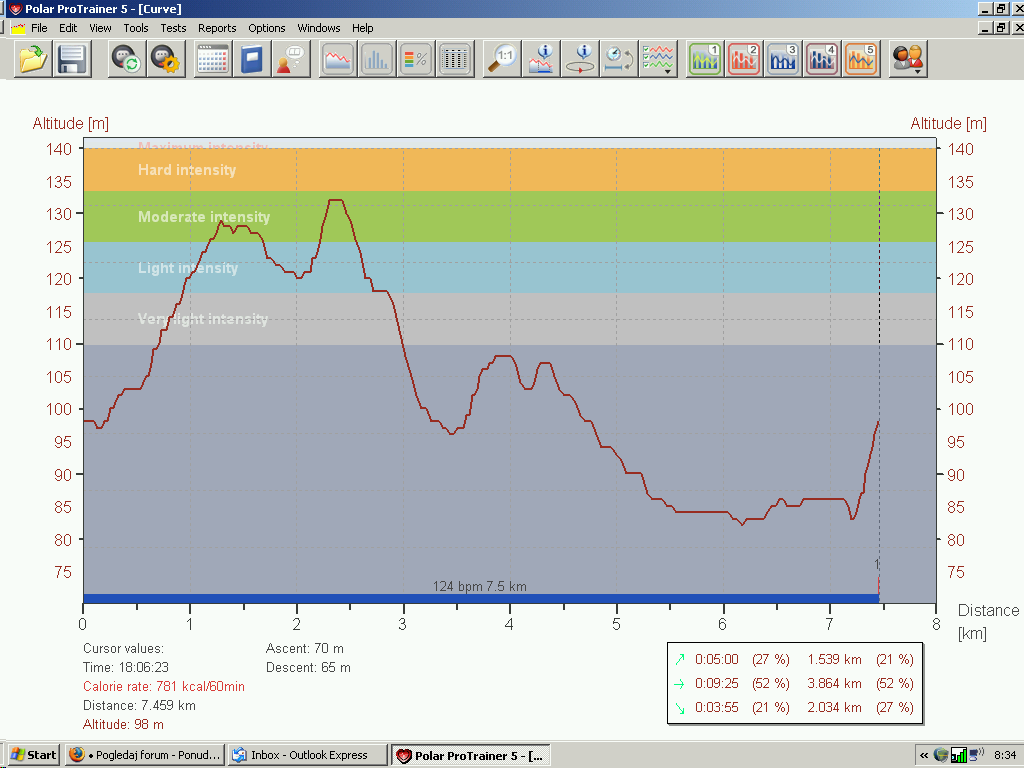 Zadar,1.4.2019.	Biciklistički klub Zadar1. Organizator1. OrganizatorBiciklistički klub Zadar, ul. Put Stanova 3, 23000 Zadar Informacije o utrci na web adresi:  www.bkzadar.hr  ili   mob: 098/1771-801 (tajnik kluba Neven Pavić)Biciklistički klub Zadar, ul. Put Stanova 3, 23000 Zadar Informacije o utrci na web adresi:  www.bkzadar.hr  ili   mob: 098/1771-801 (tajnik kluba Neven Pavić)2. Pravila2. PravilaUtrka se vozi prema Tehničkom pravilniku UCI-a i HBS-a za cestovne utrke, te ovim propozicijama.Utrka se vozi prema Tehničkom pravilniku UCI-a i HBS-a za cestovne utrke, te ovim propozicijama.3. Bodovanje3. BodovanjeUtrka se boduje za Kup Hrvatske u svim kategorijama koje nastupaju u prvoj utrci, te za sve veteranske kategorije u drugoj utrci.Utrka se boduje za Kup Hrvatske u svim kategorijama koje nastupaju u prvoj utrci, te za sve veteranske kategorije u drugoj utrci.4. Pravo nastupa4. Pravo nastupaSvi pojedinci i ekipe, strane i domaće,osigurani,liječnički pregledani i licencirani za tekuću godinu.Svi pojedinci i ekipe, strane i domaće,osigurani,liječnički pregledani i licencirani za tekuću godinu.5. Dužina staze (1 krug 7,2km)U17, U19, U23/ELITE, VET A/REK/SPORT, VET B, VET C/D, U19W/ELITE W (zajednički start) -50,4km (7 krugova)5. Dužina staze (1 krug 7,2km)U11, U13, U14, U15, U13W, U14W, U15W, U17W: 21,6km (3 kruga)6.Vrijeme STARTA  i predviđeno vrijeme CILJAU11, U13, U14, U15, U13W, U14W, U15W, U17W: 1300–1400h6.Vrijeme STARTA  i predviđeno vrijeme CILJAU17, U19, U23/ELITE, VET A/REK/SPORT, VET B, VET C/D, U19W/ELITE W1415 – 1545h7. Mjesto starta i cilja7. Mjesto starta i ciljaNa Zadarskom Dračevcu kod sportskog igrališta u Ulici Sv. Nikole Tavelića.Na Zadarskom Dračevcu kod sportskog igrališta u Ulici Sv. Nikole Tavelića.8. Mjesto i vrijeme početka rada rukovodstva utrke8. Mjesto i vrijeme početka rada rukovodstva utrkeU ciljnom krugu utrke kod sportskog igrališta s početkom u 1130h.U ciljnom krugu utrke kod sportskog igrališta s početkom u 1130h.9. Mjesto i vrijeme sastanka vođa ekipa9. Mjesto i vrijeme sastanka vođa ekipaZa prvu utrku u ciljnom krugu utrke kod sportskog igrališta u 12h45min. Za drugu utrku na istom mjestu u 14h05min.Za prvu utrku u ciljnom krugu utrke kod sportskog igrališta u 12h45min. Za drugu utrku na istom mjestu u 14h05min.10. Prijave10. PrijaveIsključivo na e-mail adresu: prijave@bkzadar.hr zaključno do 29. 04. 2019. u 12 sati uz obavezno navođenje imena i prezimena vozača, UCI ID broja, godišta vozača i pripadnosti klubu. Nepotpune prijave neće biti uvažene kao ni kasnije pristigle prijave. Lista prijava biti će objavljena 30.4. u 20sati na web i fb stranicama Biciklističkog kluba Zadar.Isključivo na e-mail adresu: prijave@bkzadar.hr zaključno do 29. 04. 2019. u 12 sati uz obavezno navođenje imena i prezimena vozača, UCI ID broja, godišta vozača i pripadnosti klubu. Nepotpune prijave neće biti uvažene kao ni kasnije pristigle prijave. Lista prijava biti će objavljena 30.4. u 20sati na web i fb stranicama Biciklističkog kluba Zadar.11. Podjela i položaj brojeva11. Podjela i položaj brojevaNa mjestu starta utrke do 12h30min za obje utrke. Brojevi lijevo.Na mjestu starta utrke do 12h30min za obje utrke. Brojevi lijevo.12. Pravo žalbe12. Pravo žalbeGlavnom sucu 10 minuta nakon objave rezultata u pisanoj formi uz polog po UCI i HBS pravilniku.Glavnom sucu 10 minuta nakon objave rezultata u pisanoj formi uz polog po UCI i HBS pravilniku.13. Izmjena propozicija13. Izmjena propozicijaOrganizator pridržava pravo izmjena propozicija o čemu će se svi prijavljeni sudionici obavijestiti na vrijeme o trošku organizatora.Organizator pridržava pravo izmjena propozicija o čemu će se svi prijavljeni sudionici obavijestiti na vrijeme o trošku organizatora.14. Opći propisi14. Opći propisiStaza utrke za vrijeme prolaska glavne skupine biti će zatvorena za sav promet. Svi sudionici voze na vlastitu odgovornost i startanjem na utrci prihvaćaju pravila ovih propozicija. Organizator otklanja svaku odgovornost za eventualne nezgode nastale između vozača i trećih osoba.Staza utrke za vrijeme prolaska glavne skupine biti će zatvorena za sav promet. Svi sudionici voze na vlastitu odgovornost i startanjem na utrci prihvaćaju pravila ovih propozicija. Organizator otklanja svaku odgovornost za eventualne nezgode nastale između vozača i trećih osoba.15. Profil staze15. Profil stazeProfil staze i dolazak do mjesta starta i podjele nagrada vidljivi na web stranici organizatora www.bkzadar.hrProfil staze i dolazak do mjesta starta i podjele nagrada vidljivi na web stranici organizatora www.bkzadar.hr16. Troškovi utrke16. Troškovi utrkeBiciklistički klub Zadar snosi troškove nagrada i organizacije utrke,te zajedničkog ručka za sudionike koji će se održati u prostorijama hotela „Porto“ nakon završetka svih utrka i dodjela nagrada između 17h00min i 17h30min. Napomena:(u ručak nije uključeno piće). Startnina nema, niti jednodnevnih licenci.Biciklistički klub Zadar snosi troškove nagrada i organizacije utrke,te zajedničkog ručka za sudionike koji će se održati u prostorijama hotela „Porto“ nakon završetka svih utrka i dodjela nagrada između 17h00min i 17h30min. Napomena:(u ručak nije uključeno piće). Startnina nema, niti jednodnevnih licenci.17. Dodjela nagrada17. Dodjela nagradaU prostorijama hotela „Porto“ od 16h45min do17h00min., na adresi Nikole Jurišića 2.U prostorijama hotela „Porto“ od 16h45min do17h00min., na adresi Nikole Jurišića 2.18. Najbliži bolnički centar18. Najbliži bolnički centarOpća Bolnica Zadar, Bože Peričića 5, 23 000 Zadar, Tel: (023) 505 505Opća Bolnica Zadar, Bože Peričića 5, 23 000 Zadar, Tel: (023) 505 505     NAGRADNI FOND - 60.VN 1.SVIBNJA - Memorijal Damira Zdrilića     NAGRADNI FOND - 60.VN 1.SVIBNJA - Memorijal Damira Zdrilića     NAGRADNI FOND - 60.VN 1.SVIBNJA - Memorijal Damira Zdrilića     NAGRADNI FOND - 60.VN 1.SVIBNJA - Memorijal Damira ZdrilićaU13W/U14W/U15W               (zajednički plasman)HR KUP UTRKAU17WHR KUP UTRKAPLASMANNAGRADEPLASMANNAGRADE1. mjestoPEHAR + Buket1. mjestoPEHAR + Buket2. mjestoPEHAR + Buket2. mjestoPEHAR + Buket3. mjestoPEHAR + Buket3. mjestoPEHAR + BuketU11 HR KUP UTRKAU13HR KUP UTRKAPLASMANNAGRADEPLASMANNAGRADE1. mjestoPEHAR1. mjestoPEHAR2. mjestoPEHAR2. mjestoPEHAR3. mjestoPEHAR3. mjestoPEHARU14HR KUP UTRKAU15HR KUP UTRKAPLASMANNAGRADEPLASMANNAGRADE1. mjestoPEHAR1. mjestoPEHAR2. mjestoPEHAR2. mjestoPEHAR3. mjestoPEHAR3. mjestoPEHARU17U17U17U17PLASMANPLASMANPLASMANNAGRADE1. mjesto1. mjesto1. mjestoPEHAR2. mjesto2. mjesto2. mjestoPEHAR3. mjesto3. mjesto3. mjestoPEHARU19VETERANI A +REKREATIVCI/SPORT (zajednički plasman)HR KUP UTRKA (za VET A)PLASMANNAGRADE        PLASMAN NI CNAGRADE1. mjestoPEHAR1. mjestoPEHAR2. mjestoPEHAR2. mjestoPEHAR3. mjestoPEHAR3. mjestoPEHARVETERANI BHR KUP UTRKAVETERANI C/D (zajednički plasman)HR KUP UTRKAPLASMANNAGRADE        PLASMAN NI CNAGRADE1. mjestoPEHAR1. mjestoPEHAR2. mjestoPEHAR2. mjestoPEHAR3. mjestoPEHAR3. mjestoPEHARELITE/U23(zajednički plasman)U19W/ELITE W (zajednički plasman)        PLASMAN NI CNAGRADEPLASMANNAGRADE1. mjestoPEHAR1. mjestoPEHAR + Buket2. mjestoPEHAR2. mjestoPEHAR + Buket3. mjestoPEHAR3. mjestoPEHAR + BuketNovčani nagradni fond za ukupni plasman u drugoj utrci:1. Mjesto – 500,00kn (Žene)1. Mjesto – 500,00kn (Muškarci)Novčani nagradni fond za ukupni plasman u drugoj utrci:1. Mjesto – 500,00kn (Žene)1. Mjesto – 500,00kn (Muškarci)Novčani nagradni fond za ukupni plasman u drugoj utrci:1. Mjesto – 500,00kn (Žene)1. Mjesto – 500,00kn (Muškarci)Novčani nagradni fond za ukupni plasman u drugoj utrci:1. Mjesto – 500,00kn (Žene)1. Mjesto – 500,00kn (Muškarci)Dodjela nagrada nakon završetka svih utrka u hotelu „Porto“, adresa: Nikole Jurišića 2Dodjela nagrada nakon završetka svih utrka u hotelu „Porto“, adresa: Nikole Jurišića 2Dodjela nagrada nakon završetka svih utrka u hotelu „Porto“, adresa: Nikole Jurišića 2Dodjela nagrada nakon završetka svih utrka u hotelu „Porto“, adresa: Nikole Jurišića 2